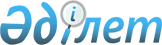 Инструкция N 38 О порядке исчисления и уплаты налога на имущество
					
			Утративший силу
			
			
		
					Утверждена приказом Министра финансов Республики Казахстан от 21 июня 1995 г. N 150. Зарегистрирован в Министерстве юстиции РК 30.06.1995 г. за N 71. Утратила силу - приказом Министра государственных доходов РК от 9.04.2002 № 416 (извлечение из приказа см. ниже).

              Извлечение из приказа Министра государственных доходов 

                 Республики Казахстан от 9 апреля 2002 года № 416 



 

      В соответствии с Законом Республики Казахстан от 12 июня 2001 года Z010210_ "О введении в действие Кодекса Республики Казахстан "О налогах и других обязательных платежах в бюджет" (Налоговый кодекс)" приказываю: 

      1. Признать утратившими силу некоторые приказы согласно приложению: 

      ...Приказ Министерства финансов Республики Казахстан от 21 июня 1995 года N 150 "Об утверждении Инструкции N 38 "О порядке исчисления и уплаты налога на имущество"... 

 

     Министр --------------------------------------------------------------------------- 



 

      Сноска. По всему тексту: 

      слова "Указ Президента Республики Казахстан от 24 апреля 1995 года № 2235, имеющий силу Закона, "О налогах и других обязательных платежах в бюджет" заменены словами "Закон Республики Казахстан от 24 апреля 1995 года № 2235 Z952235_ "О налогах и других обязательных платежах в бюджет"; 

      слова "Указ", "Указа", "Указом", "Указе", "Указу" заменены словами "Закон", "Закона", "Законом", "Законе", "Закону" согласно приказу МГД РК от 4 августа 1999 года № 929 V990902_ . 



 

                            I. Общие положения 



 

      В соответствии с Законом Республики Казахстан от 24 апреля 1995 года № 2235 Z952235_ "О налогах и других обязательных платежах в бюджет" устанавливается следующий порядок исчисления и уплаты юридическими и физическими лицами налога на имущество. 

      1. Плательщиками налога на имущество являются: 

      а) юридические лица (в том числе нерезиденты), их филиалы, представительства и иные обособленные структурные подразделения, в том числе с участием иностранного капитала; 

      б) физические лица, по объектам обложения (имуществу), используемым в предпринимательской деятельности; 

      в) физические лица, по объектам обложения (имуществу), не используемым в предпринимательской деятельности, имеющие на территории Республики Казахстан объекты обложения, на праве собственности, доверительного управления собственностью, хозяйственного ведения, оперативного управления. 

      Сноска. Пункт 1 - с изменениями и дополнениями, внесенными приказом Мингосдоходов РК от 3 мая 1999 года N 310 V990785_ . 

      1-1. К плательщикам налога на имущество не относятся плательщики единого земельного налога в пределах нормативов потребности в имуществе, устанавливаемых Правительством Республики Казахстан. По имуществу сверх установленных нормативов потребности налог уплачивается в общеустановленном порядке в соответствии с настоящей Инструкцией. 

      Сноска. Дополнен пунктом 1-1 согласно приказу МГД РК от 4 августа 1999 года № 929 V990902_ . 

      2. Объектами обложения налогом являются: 

      1) остаточная стоимость амортизируемых активов юридических лиц и физических лиц, занимающихся предпринимательской деятельностью без образования юридического лица, кроме транспортных средств, облагаемых налогом на транспортные средства. 

      Амортизируемыми активами юридических лиц и физических лиц, занимающихся предпринимательской деятельностью без образования юридического лица, являются основные средства и нематериальные активы. 

      Основные средства - материальные активы сроком службы более одного года, как в сфере материального производства, так и в непроизводственной сфере. 

      Нематериальные активы - объекты, которые не имеют материальной формы, не обладают физическими свойствами, но обеспечивают юридическим лицам или физическим лицам, занимающимся предпринимательской деятельностью без образования юридического лица, возможность получения дохода в течение длительного времени (более одного года). К нематериальным активам относятся права пользования природными ресурсами, права временного землепользования, патенты, лицензии, "ноу-хау", "цена фирмы" (гудвилл), интеллектуальная собственность, торговые марки, товарные знаки, программное обеспечение и другие. 

      К амортизируемым активам не относятся земля (земельный участок) и иные объекты природопользования (вода, недра и другие природные ресурсы), а также товарно-материальные запасы, ценные бумаги; 

      2) стоимость жилых помещений, дачных строений, гаражей, иных строений, сооружений, помещений физических лиц, не используемых в предпринимательской деятельности, находящихся в личном пользовании граждан, расположенных на территории Республики Казахстан. 

      Сноска. Пункт 2 - с изменениями и дополнениями, внесенными приказом Налогового комитета МФ РК от 29.12.1997 г. N 1 V970059_ ; приказом Налогового комитета Минфина РК от 10.07.1998 г. N 62 V980552_ ; приказом Мингосдоходов РК от 3 мая 1999 года N 310 V990785_ ; приказом МГД РК от 4 августа 1999 года № 929 V990902_ . 

      3. Налог на имущество вносится в доход местных бюджетов, при этом сумма уплаченного налога подлежит вычету при определении налогооблагаемого дохода. 



 

                          II. Ставки налога 



 

      4. Налог на имущество юридических лиц, их филиалов, представительств и иных обособленных структурных подразделений и физических лиц, занимающихся предпринимательской деятельностью без образования юридического лица, уплачивается ежегодно по ставке 1 процент от стоимости амортизируемых активов в порядке, установленном разделом Y настоящей инструкции. 

      Сноска. Пункт 4 - с изменениями, внесенными приказом Государственного налогового комитета Республики Казахстан от 24 января 1997 года N 19; приказом Налогового Комитета МФ РК от 29.12.1997 г. N 1 V970059_ ; приказом Мингосдоходов РК от 3 мая 1999 года N 310 V990785_ ; приказом МГД РК от 4 августа 1999 года № 929 V990902_ . 

      5. Налог на имущество физических лиц, не используемое в предпринимательской деятельности, уплачивается ежегодно от стоимостинедвижимого имущества, определяемой органом, уполномоченнымПравительством Республики Казахстан, по следующим ставкам:     1) до 1000 000 тенге              О,1 процента от стоимости                                       недвижимого имущества;     2) от 1000 000 до 2000 000 тенге  сумма налога от стоимости                                       недвижимого имущества                                       1000 000 тенге + 0,15%                                       с суммы, превышающей ее;     3) от 2000 000 до 3000 000 тенге  сумма налога от стоимости                                       недвижимого имущества                                       2000 000 тенге + 0,2%                                       с суммы, превышающей ее;     4) от 3000 000 до 4 000 000 тенге сумма налога от стоимости                                       недвижимого имущества                                       3000 000 тенге + 0,3 %                                       с суммы, превышающей ее.     5) от 4000 000 до 5 000 000 тенге сумма налога от                                       стоимости недвижимого                                       имущества 4000000                                                      тенге                                       + 0,4% с суммы,                                       превышающей ее,;     6) от 5000 000 до 6 000 000 тенге сумма налога от                                       стоимости недвижимого                                       имущества 5000000                                        тенге                                       + 0,5% с суммы,                                       превышающей ее;     7) от 6000 000 до 7 000 000 тенге сумма налога от                                       стоимости недвижимого                                       имущества 6000000                                        тенге                                       + 0,6% с суммы,                                       превышающей ее;     8) от 7000 000 до 8 000 000 тенге сумма налога от                                       стоимости недвижимого                                       имущества 7000000                                        тенге                                       + 0,7% с суммы,                                       превышающей ее;     9) от 8000 000 до 9 000 000 тенге сумма налога от                                       стоимости недвижимого                                       имущества 8000000                                        тенге                                       + 0,8% с суммы,                                       превышающей ее;     10) от 9000 000 до 10000000 тенге сумма налога от                                       стоимости недвижимого                                       имущества 9000000                                        тенге                                       + 0,9% с суммы,                                       превышающей ее;     11) от 10000 000 тенге и свыше    сумма налога от                                       стоимости недвижимого                                       имущества 10 000 000                                       тенге + 1% с суммы,                                       превышающей ее".      В случае, когда некоммерческая, бюджетная организация илифизическое лицо использует часть имущества под предпринимательскуюдеятельность, налог за эту часть уплачивается по ставке 1 процент.     Например: 1. Школа, больница или детский сад, содержащиеся за                  счет бюджета, сдают в аренду одно или несколько                  помещений под предпринимательскую деятельность. За                  эти помещения налог должен уплачиваться в бюджет                  по ставке 1 %.               2. Физическое лицо сдает в аренду часть жилого дома,                  который является местом его проживания. За часть                  строения, которая сдается под предпринимательскую                  деятельность налог должен уплачиваться по ставке                  1 %.     Сноска. Пункт 5 - с изменениями и дополнениями, внесенными приказом Государственного налогового комитета Республики Казахстан от 24 января 1997 года N 19; приказом Налогового комитета МФ РК от 29.12.97 г. N 1  V970060_ .                            III. Порядок                        исчисления и уплаты               налога на имущество, не используемое в        предпринимательской деятельности физическими лицами 

       6. Налог исчисляется на основании стоимости, определяемой органом, уполномоченным Правительством Республики Казахстан. 

      Исчисление налога на имущество физическим лицам, находящегося в личном пользовании, производится налоговыми органами, по месту нахождения облагаемых объектов. 

      Если в облагаемый период не представляется возможным установить по документам стоимость строений, сооружений и помещений, подлежащих налогообложению, то она определяется налоговыми органами, исходя из оценки аналогичных строений, имеющихся в органах по оценке и регистрации недвижимости. 

      Исчисление налога производится, исходя из стоимости недвижимости по состоянию на 1 января налогового года. 

      Сноска. Пункт 6 - с изменениями, внесенными приказом Государственного налогового комитета Республики Казахстан от 24 января 1997 года N 19. 

      7. Территориальные налоговые органы ежегодно не позднее 15 апреля текущего года должны получить: 

      - от органов по оценке и регистрации недвижимости списки граждан с указанием места постоянного жительства и оценки стоимости квартир (жилых домов), гаражей, принадлежащих им на правах личной собственности; 

      - от правлений садоводческих товариществ списки граждан, имеющих в личной собственности строения, сооружения и помещения на территории садоводческих товариществ (обществ) с указанием фамилии, имени и отчества, постоянного места жительства (домашнего адреса) владельца и оценки стоимости строения, сооружения и помещения. 

      Управления по оценке и регистрации недвижимости, садоводческие товарищества (общества) ежегодно по состоянию на 15 апреля уточняют указанные выше сведения и о происшедших изменениях сообщают налоговым органам. 

      Форма сведений приведена в приложении N 1 к настоящей Инструкции. 

      Сноска. Пункт 7 - с изменениями, внесенными приказом Государственного налогового комитета Республики Казахстан от 24 января 1997 года N 19; приказом Мингосдоходов РК от 3 мая 1999 года N 310 V990785_ . 

      8. В случаях, когда садоводческое товарищество (общество) расположено в одном районе, а гражданин, имеющий в этом товариществе (обществе) дачное строение, гараж и т.д., постоянно проживает в другом районе (городе), налог уплачивается по месту нахождения строений, помещений, сооружений. 

      9. В тех случаях, когда гражданин - владелец строения либо члены его семьи не проживают в принадлежащем им строении, налог удерживается либо с владельца по месту нахождения строения, либо с лица, которое уполномочено домовладельцем управлять строением в пределах Республики Казахстан. Если такое лицо отсутствует, а место жительство домовладельца неизвестно, то в предусмотренном Гражданским Кодексом порядке, над строениями граждан, признанных безвестно отсутствующими, устанавливается опека и платежи налога на имущество предъявляются опекуну. Указанные платежи предъявляются опекуну и в том случае, когда граждане, которым принадлежат строения, находятся под опекой. 

      10. В случае, когда гражданин - владелец строения, расположенного на территории Республики Казахстан, проживает за ее пределами, налог уплачивается по месту нахождения домостроения. 

      Пример: Гражданин, проживающий в Российской Федерации, имеет 

              строение на территории Казахстана, доставшееся ему по 

              наследству. В этом случае, налог исчисляется территориальным 

              налоговым органом, на территории которой находится строение. 

      За строения, не имеющие владельца, или владелец которых не установлен и взятые территориальным налоговым органом на учет как бесхозяйные, налог не взимается. 

      За строения, сооружения и помещения, находящиеся в общей долевой собственности нескольких граждан, налог уплачивается каждым из этих собственников соразмерно их доле в этих строениях, сооружениях, помещениях. 

      Сноска. Пункт 10 - с изменениями и дополнениями, внесенными приказом Мингосдоходов РК от 3 мая 1999 года N 310 V990785_ . 

      11. Лица, купившие строения, сооружения, помещения в рассрочку по договорам у предприятий, учреждений, организаций и граждан (в том числе из существующего жилищного фонда местных администраций), являются плательщиками налога на указанное имущество с момента их приобретения (момента регистрации или нотариального удостоверения). 

      12. По вновь возведенным строениям, сооружениям, помещениям налог уплачивается с начала года, следующего за их возведением. 

      13. При отчуждении строений, сооружений, помещений в течение года от одного плательщика к другому налог предъявляется первоначальному плательщику с 1 января этого года до начала того месяца, в котором он утратил право собственности на указанное имущество, а новому плательщику, начиная с месяца, в котором у него возникло право собственности. При обоюдном согласии плательщиков годовая сумма налога взимается с одного из них. 

      14. При возникновении права на льготу в течение года перерасчет налога производится с месяца, в котором возникло это право. 

      15. В случае уничтожения, сноса или полного разрушения строения, взимание налога прекращается, начиная с месяца, в котором оно было уничтожено, снесено или разрушено (при документальном подтверждении). 

      16. За строения, сооружения, помещения, перешедшие по наследству, налог взимается с наследников, принявших наследство, с момента открытия наследства. 

      17. Уплата налога физическими лицами по имуществу, не используемому в предпринимательской деятельности, производится не позднее 1 октября текущего года. Платежные извещения об уплате налога вручаются плательщикам налоговыми органами не позднее 1 августа. Налог уплачивается по месту нахождения объектов налогообложения. 

      Налог уплачивается по месту нахождения объектов налогообложения. 

      Сноска. Пункт 17 - с изменениями, внесенными приказом Министерства финансов Республики Казахстан от 22 января 1996 г. N 22 и приказом Государственного налогового комитета Республики Казахстан от 24 января 1997 года N 19. 



 

                       IV. Льготы по налогу на 

                имущество и порядок их предоставления 



 

      18. От уплаты налога на имущество освобождаются: 

      1) государственные учреждения и некоммерческие организации по имуществу, не используемому в предпринимательской деятельности; 

      2) Добровольное общество инвалидов Республики Казахстан, Казахское общество слепых, Казахское общество глухих, Центр социальной адаптации и трудовой реабилитации детей и подростков с нарушениями умственного и физического развития, а также производственные предприятия, являющиеся собственностью этих обществ и созданные за счет их средств, Казахская республиканская организация ветеранов войны в Афганистане (без предприятий), по имуществу, используемому в производственных целях и в социальной сфере; 

      2-1) государственные предприятия, основным видом деятельности которых является выполнение работ (оказание услуг) в области науки и библиотечного обслуживания; 

      2-2) государственное предприятие, осуществляющее функции в области государственной аттестации научных кадров; 

      2-3) государственные предприятия, основным видом деятельности которых является осуществление театрально-зрелищных и (или) концертных мероприятий, оказание услуг по хранению историко-культурных ценностей, в области социальной защиты и социального обеспечения детей, престарелых и инвалидов, в области спорта; 

      3) Национальный банк Казахстана по имуществу, используемому в основной деятельности;      4) Организации по имеющимся у них на праве оперативногоуправления государственным автомобильным дорогам общего пользованияи дорожным сооружениям на них, в случае, если данные объекты неиспользуются в предпринимательской деятельности. В составгосударственных автомобильных дорог, и сооружений на них включаютсяследующие объекты:     - полоса отвода;     - конструктивные элементы дорог;     - обстановка и обустройство дорог;     - мосты;     - путепроводы;     - виадуки;     - транспортные развязки;     - тоннели;     - защитные галереи;     - сооружения и устройства, предназначенные для повышениябезопасности дорожного движения;     - водоотводные и водопропускные сооружения;     - лесополосы вдоль дорог;     - линейные жилые дома. 

       5) налогоплательщикам в соответствии с контрактом с уполномоченным органом* по инвестициям может быть предоставлено освобождение от уплаты земельного налога на срок до 5 лет с момента заключения контракта. 

      Конкретные сроки предоставления льгот по налогу на имущество устанавливаются по каждому налогоплательщику в контракте и в зависимости от объемов инвестиций в основной капитал и приоритетного сектора экономики. 

      При предоставлении стандартных льгот по контракту, заключенному с уполномоченным органом по инвестициям базой определения стандартных льгот, является стоимость новых или дополнительно приобретенных амортизируемых активов, кроме транспортных средств, которые облагаются налогом на транспортные средства. 

      Для получения стандартных налоговых льгот налогоплательщик должен представить в налоговый орган по месту своей регистрации нотариально заверенную копию контракта, заключенного c уполномоченным органом по инвестициям, с приложением бухгалтерского баланса с приложением расшифровки по амортизируемым активам по состоянию на дату заключения контракта. 

      При расторжении контракта, в соответствии с которым была предоставлена указанная льгота, налог на имущество подлежит исчислению и внесению в бюджет за весь период деятельности налогоплательщика с применением соответствующих штрафных санкций, предусмотренных налоговым законодательством Республики Казахстан, т.е. взыскивается сумма налога на имущество с начислением пени в размере 1,5-кратной ставки рефинансирования, установленной Национальным банком Республики Казахстан, за каждый день просрочки. 

      Примечание. * Уполномоченный орган по инвестициям - Агентство Республики Казахстан по инвестициям. 

      6) исправительные учреждения, республиканские государственные предприятия исправительных учреждений уголовно - исполнительной системы Министерства внутренних дел Республики Казахстан; 

      7) организации, осуществляющие деятельность, связанную с оказанием медицинской помощи (за исключением косметологических услуг), и (или) образовательных услуг в сфере детского дошкольного, среднего, среднеспециального и высшего образования, имеющие соответствующие лицензии на право ведения данных видов деятельности, при условии, что доходы от такой деятельности составляют не менее 50 процентов в объеме совокупного годового дохода; 

      8) республиканское государственное предприятие, созданное на базе имущества объектов комплекса "Байконур", по имуществу, являющемуся объектом комплекса "Байконур". 

      Сноска. Пункт 18 - с изменениями и дополнениями, внесенными приказами Министерства финансов Республики Казахстан от 22 января 1996 г. N 22 и Государственного налогового комитета Республики Казахстан от 24 января 1997 года N 19; приказом Налогового комитета МФ РК от 21.04.97 г. N 79 V970042_ ; приказом Налогового комитета МФ РК от 29.12.97 г. N 1 V970059_ ; подпункт 6) считать подпунктом 5) согласно приказу Налогового комитета Минфина РК от 10.07.1998 г. N 62; с изменениями и дополнениями, внесенными приказом Мингосдоходов РК от 3 мая 1999 года N 310 V990785_ ; приказом МГД РК от 4 августа 1999 года № 929 V990902_ ; приказом МГД РК от 24 декабря 1999 года N 1587 V991042_ . 

      19. Устанавливается необлагаемый минимум в размере 1000 среднегодовых расчетных показателей по имуществу, не используемому в предпринимательской деятельности следующих категорий граждан: 

      1) Героев Советского Союза, Героев Социалистического труда, участников Великой Отечественной войны и приравненных к ним лиц, лиц, удостоенных звания "Халык Кахарманы", награжденных орденом Славы трех степеней и орденом "Отан". 

      Основанием для предоставления льготы Героям Советского Союза, Героям Социалистического труда является книжка Героя Советского Союза, Героя Социалистического труда, участника Великой Отечественной войны, других боевых операций по защите СССР из числа военнослужащих, проходивших службу в воинских частях, штабах и учреждениях, входивших в состав действующей армии и бывших партизан, льгота предоставляется на основании "Удостоверения участника войны", воинам-интернационалистам - "Удостоверения о праве на льготы". 

      Для граждан, удостоенных звания "Халык Кахарманы", награжденных орденом Славы трех степеней, орденом "Отан", льгота предоставляется на основании орденской книжки или справки военного комиссариата. 

      2) Многодетных матерей, удостоенных звания "Алтын Алка" и "Мать-героиня". 

      Льгота предоставляется на основании удостоверения "Алтын Алка" и "Мать-героиня". 

      3) Инвалидов I и II групп. 

      Льгота предоставляется на основании справки врачебно-трудовой экспертной комиссии. 

      4) Отдельно проживающих пенсионеров. 

      Льгота предоставляется на основании пенсионного удостоверения и факта отдельного их проживания от трудоспособных членов семьи. 

      Льготы по налогу на имущество предоставляются вышеперечисленным категориям лиц имеющим объекты обложения на праве собственности, доверительного управления собственностью, хозяйственного ведения или оперативного управления. 

      Сноска. Пункт 19 - с изменениями, внесенными приказом Министерства финансов Республики Казахстан от 22 января 1996 г. N 22 и приказом Государственного налогового комитета Республики Казахстан от 24 января 1997 года N 19; приказом Мингосдоходов РК от 3 мая 1999 года N 310 V990785_ . 

      19-1. Освобождаются от уплаты налога на имущество военнослужащие по имуществу, не используемому в предпринимательской деятельности. 

      Сноска. Раздел IV дополнен новым пунктом 19-1 согласно приказу Мингосдоходов РК от 3 мая 1999 года N 310 V990785_ . 

      20. Юридические лица, указанные в подпунктах 1)-7) пункта 18, не освобождаются от уплаты налога на имущество при передаче его в пользование или аренду. 

      Сноска. Раздел IV - дополнен пунктом 20 согласно приказу Налогового комитета МФ РК от 29.12.97 г. N 1; пункт 20 - с изменениями, внесенными приказом Мингосдоходов РК от 3 мая 1999 года N 310 V990785_ . 



 

                V. Порядок исчисления и уплаты налога 

       юридическими лицами и физическими лицами на имущество, 

         используемое в предпринимательской деятельности 



 

      Сноска. Название раздела V - с изменениями, внесенными приказом Мингосдоходов РК от 3 мая 1999 года N 310 V990785_ . 



 

      21. Суммы текущих платежей налога на имущество, подлежащих уплате в установленные сроки, определяются налогоплательщиком самостоятельно путем применения ставки налога в размере 1 процент к остаточной стоимости амортизируемых активов на начало года, определенной по бухгалтерскому учету. 

      Уплата текущих сумм налога, исчисляемого по ставке 1 процент от стоимости имущества, юридическими лицами (в том числе нерезидентами), их филиалами, представительствами и иными обособленными структурными подразделениями и физическими лицами, занимающимися предпринимательской деятельностью без образования юридического лица, производится равными долями 20 февраля, 20 мая, 20 августа, 20 ноября налогового года. 

      Определение текущих сумм налога, подлежащих уплате в установленные сроки, производится путем деления исчисленной суммы налога по году на 4. 

      При реорганизации и образовании юридического лица, занимающегося предпринимательской деятельностью, началом налогового года считается момент регистрации вновь созданного юридического лица. 

      Юридические лица (в том числе нерезиденты), их филиалы, представительства и иные обособленные структурные подразделения до 20 февраля обязаны представить в налоговые органы расчеты по причитающимся к уплате текущим платежам по установленным срокам согласно Приложению 3. 

      Сноска. Пункт 21 - с изменениями и дополнениями, внесенными Инструкцией, утвержденной приказом Министра финансов Республики Казахстан от 22 января 1996 г. N 22 и приказом Государственного налогового комитета Республики Казахстан от 24 января 1997 года N 19; приказом Налогового комитета МФ РК от 29.12.97 г. N 1; приказом Налогового комитета Минфина РК от 10.07.1998 г. N 62; приказом Мингосдоходов РК от 3 мая 1999 года N 310 V990785_ . 

      22. По окончании года плательщики представляют налоговым комитетам по месту нахождения декларации по форме, установленной приложением 2 настоящей инструкции, не позднее 31 марта года, следующего за отчетным периодом. Отчетным периодом является налоговый год. 

      Среднегодовая остаточная стоимость амортизируемых активов, подлежащих налогообложению, исчисляется как одна тринадцатая суммы, полученной при сложении остаточных стоимостей таких активов на первое число каждого месяца отчетного налогового года и первое число следующего за ним года, определенной по бухгалтерскому учету. 

      Если продолжительность отчетного периода составляет менее одного года, усредненная по этому налоговому периоду остаточная стоимость амортизируемых активов принимается равной сумме, полученной при сложении остаточных стоимостей этих активов на первое число каждого начинающегося в отчетном периоде месяца и на первое число месяца, следующего за отчетным периодом, деленной на число слагаемых в этой сумме. 

      Уплата фактически причитающегося налога, исчисляемого по состоянию на 31 декабря отчетного года, или возврат переплаты производятся к 10 апреля года, следующего за отчетным. 

      Излишне внесенная сумма налога на имущество: 

      - зачитывается в счет уплаты налогоплательщиком других налогов; 

      - при наличии согласия налогоплательщика зачитывается в счет обязательств по предстоящим платежам; 

      - возвращается налогоплательщику в 20-дневный срок по письменному заявлению плательщика. 

      Юридические лица (в том числе нерезиденты), их филиалы, представительства и иные обособленные структурные подразделения и физические лица, занимающиеся предпринимательской деятельностью без образования юридического лица, не освобождаются от уплаты налога на имущество независимо от того, приносит данное имущество доход или нет. Налог уплачивается по месту нахождения объектов налогообложения. 

      Юридические лица (в том числе нерезиденты), имеющие разветвленную сеть филиалов, или представительства (без образования юридического лица), объекты налогообложения которых находятся на территории других областей (или районов), производят уплату причитающихся сумм налогов по месту нахождения объектов. 

      При этом филиалы, представительства и иные структурные подразделения юридического лица представляют расчеты по текущим платежам и декларации по налогу на имущество налоговым комитетам по месту нахождения, а копии - головной организации юридического лица. 

      Юридическое лицо по окончании года на основании деклараций филиалов и структурных подразделений составляет сводный реестр по начисленным и уплаченным суммам налога в разрезе структурных подразделений и представляет декларацию по данному налогу в налоговый комитет по месту своего нахождения. 

      Сноска. Пункт 22 - с изменениями и дополнениями, внесенными приказом Государственного налогового комитета Республики Казахстан от 24 января 1997 года N 19; приказом Налогового комитета МФ РК от 29.12.97 г. N 1; приказом Налогового комитета Минфина РК от 10.07.1998 г. N 62; приказом Мингосдоходов РК от 3 мая 1999 года N 310 V990785_ . 



 

                  VI. Порядок определения налога на 

                имущество и пересмотра налогообложения 



 

      23. Начисленные ранее суммы могут быть снижены, по заявлению налогоплательщика, в связи с возникновением права на льготу и по другим причинам. В таких случаях, при понижении исчисленной на текущий год суммы в связи с пересмотром ставки обложения или возникновения у плательщика права на льготу с начала года сумма налога на имущество, подлежащая снижению, исключается равными долями по всем срокам уплаты. Если сумма налога по истекшим срокам ко дню снижения размера полностью уплачена, приходящиеся на эти сроки сниженные суммы исключаются из очередного срока уплаты. 

      24. Пеня, уплаченная по этим срокам, уменьшается на ту же долю, на которую уменьшена первоначальная сумма платежа, а излишнеуплаченная пеня засчитывается в погашение платежа по очередномусроку.     25. Если ко времени понижения первоначально исчисленныхсумм все сроки уплаты истекли и налог полностью уплачен, переплатавозвращается плательщику, а при наличии за плательщиком недоимки подругим налогам - засчитывается в погашение этой недоимки.     26. При исчислении налога на имущество общая сумма каждогоплатежа округляется до одного тенге: сумма менее 50 тиын в расчет невключается, а 50 тиын и более округляется до одного тенге.                        VII. Ответственность                 плательщиков налога на имущество     27. В случаях неуплаты (в т.ч. и в установленный срок)причитающихся сумм налога на имущество, плательщики несутответственность в соответствии с действующим законодательством.Своевременные уплаченные суммы налога взыскиваются в бюджет сначислением пени в размере 1,5 - кратной ставки рефинансирования,установленной Национальным Банком Республики Казахстан за каждыйдень просрочки.                  VIII. Контроль за уплатой налога                и санкции, применяемые за нарушение     28. Контроль за исчислением и перечислением налога на имуществоосуществляется органами налоговой службы Республики Казахстан.     Начальник Главной налоговой     инспекции - Первый заместитель     Министра финансов Республики     Казахстан

                                     Приложение N 1                             к Инструкции Государственного                        налогового комитета Республики Казахстан                              от 21 июня 1995 года N 38                              Сведения               о гражданах, имеющих в собственности                  строения, помещения и сооружения                      по состоянию на 199__ год     Наименование организации_______________________________________     Адрес местонахождения__________________________________________     Телефон________________________________________________________--------------------------------------------------------------------NN!  Ф. И. О. !Адрес      !  Адрес   !Назначение!Стоимость!Год и м-ц  !           !постоянного!местонахож!строений  !строений !возведения  !           !места      !дения     !          !         !  !           !жительства !строений  !          !         !--------------------------------------------------------------------     Председатель     районного (городского)      налогового комитета     Штамп юридического лица     Сноска. Приложение 1 - с изменениями, внесенными приказомГосударственного налогового комитета Республики Казахстан от 24января 1997 года N 19; приказом Мингосдоходов РК от 3 мая 1999 года N 310 V990785_ .

                                    Приложение N 2                                  к Инструкции Главной                                  налоговой инспекции                                  Министерства финансов                                  Республики Казахстан                                от 21 июня 1995 года N 38     Штамп предприятия                            (объединения, организации)                             __________________                                                             (банк)РНН ________________         Декларация                 __________________                        по налогу на имущество          (банковские счета)                    По ___________________________________                          (наименование плательщика*)_________________________(адрес налогоплательщика)телефон _________________--------------------------------------------------------------------------- № !              Показатель             !По данным  !По данным плательщикап/п!                                     !плательщика!имеющего стандартные   !                                     !           !льготы--------------------------------------------------------------------------- 1 !                  2                  !     3     !          4--------------------------------------------------------------------------- 1  Остаточная стоимость амортизируемых    активов на начало года 2  Стоимость поступивших амортизируемых    активов 3  Стоимость выбывших амортизируемых    активов 4  Сумма амортизационных отчислений,    начисленных на амортизируемые активы    за налоговый год 5  Остаточная стоимость амортизируемых     активов на конец года 6  Среднегодовая остаточная стоимость     амортизируемых активов, принимаемая    при исчислении налога 7  Ставка налога 8  Сумма налога 9  Начислено по расчету текущих платежей10  К доначислению11  К уменьшению12  Уплачено текущих платежей за налоговый год13  К доплате по сроку14  К уменьшению--------------------------------------------------------------------------     Ответственность налогоплательщика перед ЗакономМы несем ответственность перед законом за истинность и полноту сведений,приведенных в данной декларации.Руководитель __________   __________   Руководитель налогового              (Ф.И.О.)     (подпись)   органа __________    _____________                                               (Ф.И.О.)       (подпись)Главный бухгалтер    __________   __________   Начальник               (Ф.И.О.)     (подпись)   отдела __________    _____________                                               (Ф.И.О.)       (подпись)Дата ________________  МПАудитор, оказавший услуги по составлению расчета_______________        МП       __________   (Ф.И.О., РНН)                   (подпись) 

       * Наименование юридического лица (в том числе нерезидента), филиала, представительства или Ф.И.О. физического лица, занимающегося предпринимательской деятельностью без образования юридического лица. 



 

      Сноска. Приложение 2 - с изменениями и дополнениями, внесенными приказом Государственного налогового комитета Республики Казахстан от 24 января 1997 года N 19; приказом Налогового комитета МФ РК от 29.12.97 г. N 1; приказом Налогового комитета Минфина РК от 10.07.1998 г. N 62; приказом Мингосдоходов РК от 3 мая 1999 года N 310 V990785_ ; приказом МГД РК от 4 августа 1999 года № 929 V990902_ . 

 

                                                 Приложение 3                                         к Инструкции Налогового                                           комитета Министерства                                        финансов Республики Казахстан                                        от 21 июня 1995 г. № 38      Сноска. Инструкция - дополнена новым Приложением 3 согласно приказу Налогового комитета Минфина РК от 10.07.1998 г. N 62; приложение 3 - с изменениями, внесенными приказом Мингосдоходов РК от 3 мая 1999 года N 310 V990785_ .                                 Расчет                           текущих платежей                         по налогу на имущество         по ___________________________________________ на ______г.                   (наименование плательщика)    _________________________ РНН !_!_!_!_!_!_!_!_!_!_!_!_!Адрес _______________________________________________________телефон _________________________________________________________________________________________ № !                 Показатели                         ! По даннымп/п!                                                    ! плательщика___!____________________________________________________!___________________1_!_______________________2____________________________!_________3________1.  Остаточная стоимость амортизируемых активов на начало года2.  Ставка налога3.  Сумма налога (стр.1 х стр.2)4.  К оплате по сроку: 20 февраля                       20 мая                       20 августа                       20 ноября     МПРуководитель юридического лица              Руководитель налогового(филиала, представительства,                комитетафизическое лицо, занимающееся предпринимательской деятельностью)     _______________________                     __________________________Главный бухгалтер                           Начальник отдела_______________________                     __________________________
					© 2012. РГП на ПХВ «Институт законодательства и правовой информации Республики Казахстан» Министерства юстиции Республики Казахстан
				